NATIONALE SCHEIKUNDEOLYMPIADE 2016OPGAVEN VOORRONDE 1af te nemen in de periode van20 tot en met 27 januari 2016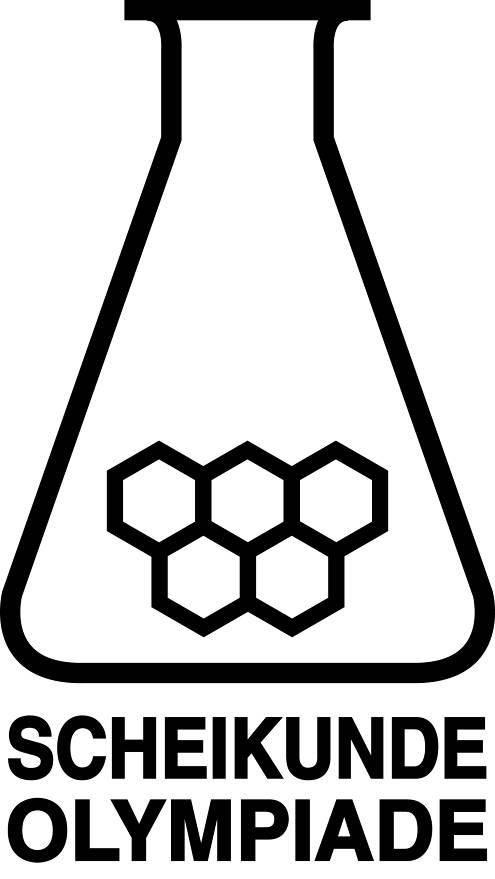 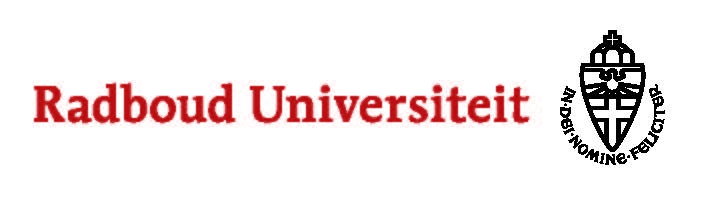 Deze voorronde bestaat uit 20 meerkeuzevragen verdeeld over 8 onderwerpen en 2 opgaven met in totaal 12 open vragen alsmede een antwoordblad voor de meerkeuzevragen.Gebruik voor de beantwoording van de meerkeuzevragen het antwoordblad.Gebruik voor de beantwoording van elke opgave met open vragen een apart antwoordvel, voorzien van naam.De maximumscore voor dit werk bedraagt 76 punten.De voorronde duurt 2 klokuren.Benodigde hulpmiddelen: rekenapparaat en BINAS 6e druk.Bij elke vraag is het aantal punten vermeld dat een juist antwoord op die vraag oplevert.Deze toets is tot stand gekomen dankzij de medewerking van de volgende personen:Olav AltenburgAlex BlokhuisCees de BoerJohan BroensThijs EngberinkPeter de GrootJacob van HengstMartin GroeneveldDick HenninkEmiel de KleijnJasper LandmanEvert LimburgMarte van der LindenHan MertensStan van de PollDe eindredactie was in handen van: Kees BeersMeerkeuzevragen	(totaal 40 punten)Schrijf bij elke vraag je antwoord (letter) op het antwoordblad. Dit antwoordblad vind je aan het eind van dit opgavenboekje. Normering:	2 punten per juist antwoord.Open opgaven	(totaal 36 punten)Indigo	(15 punten) Indigo-blauw is de naam van de kleurstof in spijkerbroeken. Er bestaat ook indigo-wit. Hieronder zijn de structuurformules van indigo-blauw en indigo-wit weergegeven.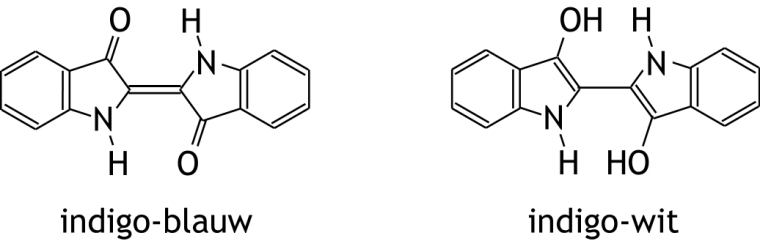 Om spijkerbroekenstof blauw te kleuren, wordt geen indigo-blauw gebruikt, maar indigo-wit. Dat komt omdat indigo-blauw slecht oplosbaar is in water. Eén van de oorzaken voor de slechte oplosbaarheid van indigo-blauw is dat in het molecuul intramoleculaire waterstofbruggen worden gevormd.Teken de structuurformule van een indigo-blauw molecuul met twee intramoleculaire waterstofbruggen. Teken elke waterstofbrug met een stippellijntje. 	1Geef aan waarom de aanwezigheid van deze intramoleculaire waterstofbruggen ervoor zorgt dat indigo-blauw in water slecht oplosbaar is.	1Geef aan de hand van de structuurformule van indigo-blauw nog een oorzaak voor de slechte oplosbaarheid van indigo-blauw in water.	2Indigo-wit kan worden gemaakt uit indigo-blauw met behulp van een aangezuurde oplossing van natriumdithioniet (Na2S2O4, M = 174,1 g mol1). Dit is een redox-reactie, waarbij het indigo-blauw als oxidator optreedt. Het dithioniet wordt in deze reactie omgezet tot zwaveldioxide.Geef de vergelijkingen van beide halfreacties en de totale reactievergelijking van deze redoxreactie. Gebruik structuurformules voor de vergelijking van de halfreactie van indigo-blauw.	4Bereken hoeveel gram natriumdithioniet minstens nodig is om 20 g indigo-blauw volledig om te zetten tot indigo-wit.	3Indigo-wit is veel beter oplosbaar in water dan indigo-blauw. Daarom wordt bij het kleuren van spijkerbroekenstof indigo-wit gebruikt. Het katoen waar de spijkerbroekenstof van wordt gemaakt, wordt dan enige tijd ondergedompeld in een oplossing van indigo-wit. Het indigo-wit hecht zich dan aan het katoen. Dit proces kan worden opgevat als een scheidingsmethode (scheidingsmethode 1). Daarna wordt het katoen aan de lucht gedroogd, waardoor het blauw kleurt.Verklaar dat het katoen bij blootstelling aan de lucht blauw kleurt.	2Telkens als een spijkerbroek wordt gewassen, wordt hij wat lichter van kleur terwijl het waswater blauw kleurt. Ook dit is op te vatten als een scheidingsmethode (scheidingsmethode 2).Geef de namen van de in deze opgave bedoelde scheidingsmethoden.	2
Noteer je antwoord als volgt:
scheidingsmethode 1: …
scheidingsmethode 2: …Vanadiumproductie	(21 punten) Vanadium wordt gewonnen uit het mineraal vanadiniet. De formule van dit mineraal is Pb5(VO4)3Cl. Dit mineraal wordt soms ook gebruikt als grondstof voor de bereiding van lood.Wat is hoger: het massapercentage vanadium in vanadiniet of het massapercentage lood in vanadiniet? Geef, zonder een berekening te maken, een verklaring voor je antwoord.	3Bij de productie van vanadium uit vanadiniet wordt het vanadiniet eerst verhit met natriumcarbonaat. Er ontstaat dan natriumvanadaat, NaVO3. Dit is de enige Na en V bevattende stof die ontstaat. Behalve natriumvanadaat ontstaan nog drie stoffen. Deze omzetting is geen redoxreactie; er reageren geen andere stoffen dan vanadiniet en natriumcarbonaat.Geef de reactievergelijking voor deze omzetting. 	4In de tweede stap lost men het natriumvanadaat op en laat men het reageren met een oplossing van ammoniumchloride. Hierbij ontstaat een neerslag van ammoniumvanadaat, NH4VO3:NH4+  +  VO3  →  NH4VO3Vervolgens wordt het ammoniumvanadaat afgescheiden en verhit, waarbij de stof vanadiumpentaoxide, V2O5, ontstaat:2 NH4VO3  →  V2O5  +  2 NH3  +  H2OLeg uit of dit een ontledingsreactie of een redoxreactie is, of allebei of geen van beide.
Noteer je antwoord als volgt (maak een keuze tussen ‘een’ of ‘geen’):	4
Het is een/geen ontledingsreactie, want …
Het is een/geen redoxreactie, want …Tenslotte laat men het vanadiumpentaoxide reageren met een onedel metaal. Hierbij ontstaan vanadium en het oxide van het desbetreffende onedele metaal. Als te gebruiken onedel metaal komen aluminium en calcium in aanmerking. Beide onedele metalen reageren in een exotherme reactie met vanadiumpentaoxide. Om te beoordelen welk metaal wordt gebruikt, kunnen principes uit de groene chemie worden toegepast. Eén van die principes is dat een proces energie-efficiënt wordt ontworpen. Daarvoor moet worden nagegaan in welke reactie de meeste warmte vrijkomt. 
Ook andere principes uit de groene chemie kunnen worden gebruikt om een keuze te maken.In welke reactie komt meer warmte vrij: in de reactie van vanadiumpentaoxide met aluminium of in de reactie van vanadiumpentaoxide met calcium? Geef een verklaring voor je antwoord. Ga uit van gelijke hoeveelheden geproduceerd vanadium.	7Welk van beide genoemde onedele metalen zou jouw voorkeur hebben? Maak je keuze op basis van een ander principe uit de groene chemie dan energie-efficiëntie. Ondersteun je keuze met een berekening. Ga ervan uit dat in beide gevallen de reactie met 100% rendement plaatsvindt en dat de beschikbaarheid van grondstoffen niet uitmaakt.	337e Nationale Scheikundeolympiade 2016 voorronde 1 Antwoordblad meerkeuzevragen naam:KoolstofchemieKoolstofchemie1Tot welk type reacties behoort onderstaande reactie?
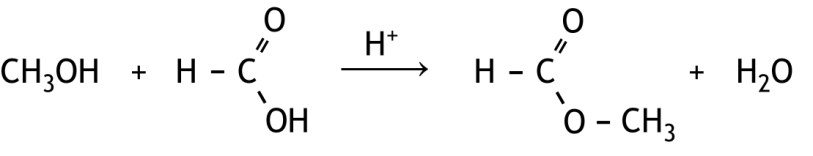 Tot welk type reacties behoort onderstaande reactie?
AadditieadditieBcondensatiecondensatieChydrolysehydrolyseDneutralisatieneutralisatie2Hieronder is de structuurformule van 1,1’-bicyclopropyl schematisch weergegeven.



Wat is een isomeer van 1,1’-bicyclopropyl?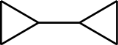 Hieronder is de structuurformule van 1,1’-bicyclopropyl schematisch weergegeven.



Wat is een isomeer van 1,1’-bicyclopropyl?AbenzeenbenzeenBcyclohexaancyclohexaanCcyclohexeencyclohexeenDhexaanhexaanReacties3Voor lassen kan thermiet worden gebruikt. Thermiet is de algemene aanduiding voor een mengsel van een metaal en een metaaloxide. Wanneer tussen deze stoffen een reactie optreedt, komt extreem veel warmte vrij zodat de temperatuur zeer hoog kan oplopen. Een voorbeeld van zo’n mengsel is aluminium en titaan(IV)oxide. Bij de reactie tussen deze stoffen ontstaan aluminiumoxide en titaan.
In welke massaverhouding moeten aluminium en titaan(IV)oxide worden gemengd, zodat geen van beide stoffen in overmaat voorkomt?maluminium : mtitaan(IV)oxide =AA0,45 : 1,0BB0,64 : 1,0CC0,68 : 1,0DD0,96 : 1,04In welk van onderstaande gevallen treedt een reactie op?
I	Fijn verdeeld vast ammoniumjodide wordt grondig vermengd met fijn verdeeld 	vast bariumcarbonaat.
II	Een oplossing van ammoniumjodide wordt toegevoegd aan een oplossing van 	koper(II)sulfaat.AAin geen van beide gevallenBBalleen in geval ICCalleen in geval IIDDin beide gevallenStructuren en formulesStructuren en formules5Beschouw de atoomsoorten A1 en A2. 
Atomen A1 hebben n1 neutronen en p1 protonen in de kern.
Atomen A2 hebben n2 neutronen en p2 protonen in de kern.
A1 is een isotoop van A2.
Wat is het verband tussen n1 en n2 en p1 en p2?An1 = n2 en p1 = p2Bn1 = n2 en p1 ≠ p2Cn1 ≠ n2 en p1 = p2n1 ≠ n2 en p1 = p2Dn1 + p1 = n2 + p2n1 + p1 = n2 + p26Boranen zijn verbindingen van de elementen boor en waterstof. Eén van de boranen is tetraboraan, met formule B4H10. Het aantal waterstofatomen in een molecuul tetraboraan is niet wat je zou verwachten op grond van de covalenties van boor en waterstof. Hoeveel waterstofatomen zouden op grond van de covalenties in een boraan met vier booratomen maximaal kunnen voorkomen? Ga uit van een ‘verzadigd, niet-cyclisch’ boraan.Boranen zijn verbindingen van de elementen boor en waterstof. Eén van de boranen is tetraboraan, met formule B4H10. Het aantal waterstofatomen in een molecuul tetraboraan is niet wat je zou verwachten op grond van de covalenties van boor en waterstof. Hoeveel waterstofatomen zouden op grond van de covalenties in een boraan met vier booratomen maximaal kunnen voorkomen? Ga uit van een ‘verzadigd, niet-cyclisch’ boraan.A44B66C88D1212pH / zuur-basepH / zuur-base7Men heeft drie zure oplossingen:
I	0,10 M HCl met pH(I)
II	0,10 M H2SO4 met pH(II)
III	0,10 M H3PO4 met pH(III)
Wat kun je zeggen over de pH’s van deze oplossingen?Men heeft drie zure oplossingen:
I	0,10 M HCl met pH(I)
II	0,10 M H2SO4 met pH(II)
III	0,10 M H3PO4 met pH(III)
Wat kun je zeggen over de pH’s van deze oplossingen?ApH(I) = pH(II) = pH(III)pH(I) = pH(II) = pH(III)BpH(I) < pH(II) < pH(III)pH(I) < pH(II) < pH(III)CpH(I) < pH(III) < pH(II)pH(I) < pH(III) < pH(II)DpH(II) < pH(I) < pH(III)pH(II) < pH(I) < pH(III)EpH(II) < pH(III) < pH(I)pH(II) < pH(III) < pH(I)FpH(III) < pH(I) < pH(II)pH(III) < pH(I) < pH(II)GpH(III) < pH(II) < pH(I)pH(III) < pH(II) < pH(I)8Een 0,10 M oplossing van ammoniak wordt getitreerd met 0,10 M salpeterzuur.
Wat is de pH in het equivalentiepunt?Een 0,10 M oplossing van ammoniak wordt getitreerd met 0,10 M salpeterzuur.
Wat is de pH in het equivalentiepunt?ApH < 7pH < 7BpH = 7pH = 7CpH > 7pH > 79Aan 10,0 mL zoutzuur met pH = 2,00 wordt 8,2 mL 0,010 M natronloog toegevoegd. 
Wat is de pH van de ontstane oplossing?Aan 10,0 mL zoutzuur met pH = 2,00 wordt 8,2 mL 0,010 M natronloog toegevoegd. 
Wat is de pH van de ontstane oplossing?A2,142,14B2,342,34C2,402,40D2,742,74E3,003,00Redox en elektrolyseRedox en elektrolyse10In welk van de volgende omzettingen staat links van de pijl een reductor?In welk van de volgende omzettingen staat links van de pijl een reductor?AAAH5IO6  →  IO3H5IO6  →  IO3BBBPtCl42  →  PtCl62PtCl42  →  PtCl62CCCSb2O5  →  SbO+Sb2O5  →  SbO+DDDVO2+  →  V3+VO2+  →  V3+11Een elektrochemische cel levert stroom dankzij de volgende spontaan optredende reactie:3 Ce4+(aq)  +  Cr(s)  →  3 Ce3+(aq)  +  Cr3+(aq)Welke halfreactie treedt op aan de negatieve elektrode?Een elektrochemische cel levert stroom dankzij de volgende spontaan optredende reactie:3 Ce4+(aq)  +  Cr(s)  →  3 Ce3+(aq)  +  Cr3+(aq)Welke halfreactie treedt op aan de negatieve elektrode?AAACe3+(aq)  →  Ce4+(aq)  +  eCe3+(aq)  →  Ce4+(aq)  +  eBBBCe4+(aq)  +  e  →  Ce3+(aq)Ce4+(aq)  +  e  →  Ce3+(aq)CCCCr(s)  →  Cr3+(aq)  +  3 eCr(s)  →  Cr3+(aq)  +  3 eDDDCr3+(aq)  +  3 e  →  Cr(s)Cr3+(aq)  +  3 e  →  Cr(s)1212Een oplossing van NaCl wordt onder standaardomstandigheden geëlektrolyseerd met zilverelektroden.
Welke reactie treedt op aan de positieve elektrode en welke aan de negatieve?Een oplossing van NaCl wordt onder standaardomstandigheden geëlektrolyseerd met zilverelektroden.
Welke reactie treedt op aan de positieve elektrode en welke aan de negatieve?Een oplossing van NaCl wordt onder standaardomstandigheden geëlektrolyseerd met zilverelektroden.
Welke reactie treedt op aan de positieve elektrode en welke aan de negatieve?positieve elektrodepositieve elektrodenegatieve elektrodeAAg  →  Ag+  +  eAg  →  Ag+  +  e2 H2O  +  2 e  →  H2  +  2 OHBAg  +  Cl‒  →  AgCl  +  eAg  +  Cl‒  →  AgCl  +  e2 H2O  +  2 e  →  H2  +  2 OHC2 Cl‒  →  Cl2  +  2 e2 Cl‒  →  Cl2  +  2 e2 H2O  +  2 e  →  H2  +  2 OHD2 H2O  →  O2  +  4 H+  +  4 e2 H2O  →  O2  +  4 H+  +  4 e2 H2O  +  2 e  →  H2  +  2 OHEAg  →  Ag+  +  eAg  →  Ag+  +  eNa+  +  e  →  NaFAg  +  Cl‒  →  AgCl  +  eAg  +  Cl‒  →  AgCl  +  eNa+  +  e  →  NaG2 Cl‒  →  Cl2  +  2 e2 Cl‒  →  Cl2  +  2 eNa+  +  e  →  NaH2 H2O  →  O2  +  4 H+  +  4 e2 H2O  →  O2  +  4 H+  +  4 eNa+  +  e  →  NaReactiesnelheid en evenwichtReactiesnelheid en evenwichtReactiesnelheid en evenwicht13Als ammoniak wordt verbrand, treedt de volgende reactie op:4 NH3  +  5 O2  →  4 NO  +  6 H2OOp een bepaald tijdstip werd ammoniak omgezet met een snelheid van 0,50 mol s1.
Hoe groot was de snelheid waarmee water werd gevormd?Als ammoniak wordt verbrand, treedt de volgende reactie op:4 NH3  +  5 O2  →  4 NO  +  6 H2OOp een bepaald tijdstip werd ammoniak omgezet met een snelheid van 0,50 mol s1.
Hoe groot was de snelheid waarmee water werd gevormd?Als ammoniak wordt verbrand, treedt de volgende reactie op:4 NH3  +  5 O2  →  4 NO  +  6 H2OOp een bepaald tijdstip werd ammoniak omgezet met een snelheid van 0,50 mol s1.
Hoe groot was de snelheid waarmee water werd gevormd?AA0,33 mol s10,33 mol s10,33 mol s1BB0,50 mol s10,50 mol s10,50 mol s1CC0,75 mol s10,75 mol s10,75 mol s1DD3,0 mol s13,0 mol s13,0 mol s114Bij hoge temperatuur reageren CO2 en H2 in een exotherme reactie met elkaar tot CH3OH en H2O. Alle stoffen zijn gasvormig. Er stelt zich een evenwicht in.
Welke omstandigheden zijn voordelig voor de hoeveelheid methanol in het evenwichtsmengsel?Bij hoge temperatuur reageren CO2 en H2 in een exotherme reactie met elkaar tot CH3OH en H2O. Alle stoffen zijn gasvormig. Er stelt zich een evenwicht in.
Welke omstandigheden zijn voordelig voor de hoeveelheid methanol in het evenwichtsmengsel?Bij hoge temperatuur reageren CO2 en H2 in een exotherme reactie met elkaar tot CH3OH en H2O. Alle stoffen zijn gasvormig. Er stelt zich een evenwicht in.
Welke omstandigheden zijn voordelig voor de hoeveelheid methanol in het evenwichtsmengsel?AAhoge druk en hoge temperatuurhoge druk en hoge temperatuurhoge druk en hoge temperatuurBBhoge druk en lage temperatuurhoge druk en lage temperatuurhoge druk en lage temperatuurCClage druk en hoge temperatuurlage druk en hoge temperatuurlage druk en hoge temperatuurDDlage druk en lage temperatuurlage druk en lage temperatuurlage druk en lage temperatuurEEde druk doet er niet toe maar hoge temperatuurde druk doet er niet toe maar hoge temperatuurde druk doet er niet toe maar hoge temperatuurFFde druk doet er niet toe maar lage temperatuurde druk doet er niet toe maar lage temperatuurde druk doet er niet toe maar lage temperatuur15In een ruimte van 10,0 dm3 verwarmt men 5,0 mol koolstof met 2,0 mol koolstofdioxide. Bij een bepaalde temperatuur heeft zich het volgende evenwicht ingesteld:C(s)  +  CO2(g)         2 CO(g) 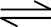 Er heeft zich dan 1,4 mol koolstofmonoöxide gevormd.
Hoe groot is de evenwichtsconstante KC bij deze temperatuur?In een ruimte van 10,0 dm3 verwarmt men 5,0 mol koolstof met 2,0 mol koolstofdioxide. Bij een bepaalde temperatuur heeft zich het volgende evenwicht ingesteld:C(s)  +  CO2(g)         2 CO(g) Er heeft zich dan 1,4 mol koolstofmonoöxide gevormd.
Hoe groot is de evenwichtsconstante KC bij deze temperatuur?In een ruimte van 10,0 dm3 verwarmt men 5,0 mol koolstof met 2,0 mol koolstofdioxide. Bij een bepaalde temperatuur heeft zich het volgende evenwicht ingesteld:C(s)  +  CO2(g)         2 CO(g) Er heeft zich dan 1,4 mol koolstofmonoöxide gevormd.
Hoe groot is de evenwichtsconstante KC bij deze temperatuur?AA0,150,150,15BB0,350,350,35CC0,670,670,67DD1,51,51,5EE2,92,92,9FF6,76,76,7AnalyseAnalyseAnalyse16Een bepaalde hoeveelheid van een stof X werd in een gaschromatograaf onderzocht. Het chromatogram dat werd verkregen, staat hieronder afgebeeld. De retentietijd is aangegeven met tR.
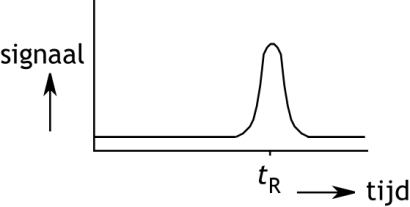 Het experiment werd herhaald, met dezelfde hoeveelheid van stof X. De omstandigheden waren hetzelfde, behalve dat het draaggas (de mobiele fase) met een grotere snelheid door de kolom werd geleid. Welke van de hieronder getekende chromatogrammen werd nu verkregen? In deze chromatogrammen hebben de assen dezelfde schaal als in bovenstaand chromatogram. De retentietijd in het tweede experiment van stof X is aangegeven met tR'.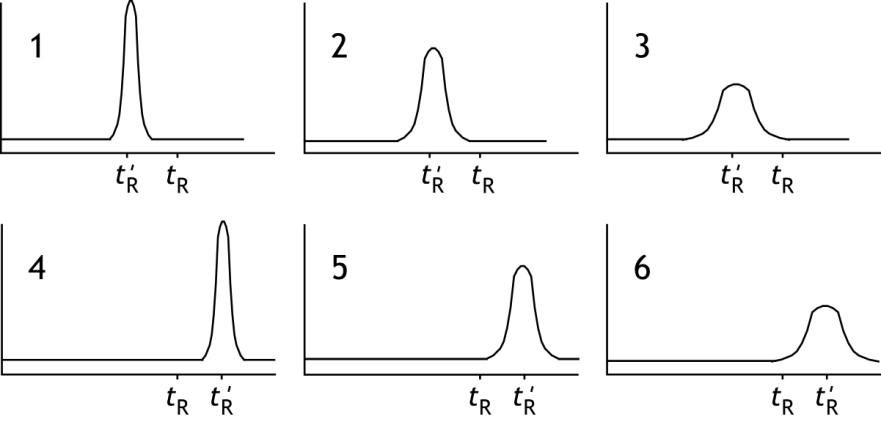 Een bepaalde hoeveelheid van een stof X werd in een gaschromatograaf onderzocht. Het chromatogram dat werd verkregen, staat hieronder afgebeeld. De retentietijd is aangegeven met tR.
Het experiment werd herhaald, met dezelfde hoeveelheid van stof X. De omstandigheden waren hetzelfde, behalve dat het draaggas (de mobiele fase) met een grotere snelheid door de kolom werd geleid. Welke van de hieronder getekende chromatogrammen werd nu verkregen? In deze chromatogrammen hebben de assen dezelfde schaal als in bovenstaand chromatogram. De retentietijd in het tweede experiment van stof X is aangegeven met tR'.Een bepaalde hoeveelheid van een stof X werd in een gaschromatograaf onderzocht. Het chromatogram dat werd verkregen, staat hieronder afgebeeld. De retentietijd is aangegeven met tR.
Het experiment werd herhaald, met dezelfde hoeveelheid van stof X. De omstandigheden waren hetzelfde, behalve dat het draaggas (de mobiele fase) met een grotere snelheid door de kolom werd geleid. Welke van de hieronder getekende chromatogrammen werd nu verkregen? In deze chromatogrammen hebben de assen dezelfde schaal als in bovenstaand chromatogram. De retentietijd in het tweede experiment van stof X is aangegeven met tR'.AA111BB222CC333DD444EE555FF66617Een leerling wil met behulp van colorimetrie de concentratie in een oplossing bepalen van een gekleurde stof, waarvan de extinctiecoëfficiënt bekend is. Hij pakt echter de cuvet verkeerd beet en krijgt een vette afdruk van zijn vinger op het gedeelte waar het licht doorheen moet gaan.
Wat is hiervan het effect op de extinctie en de concentratie die wordt berekend?Een leerling wil met behulp van colorimetrie de concentratie in een oplossing bepalen van een gekleurde stof, waarvan de extinctiecoëfficiënt bekend is. Hij pakt echter de cuvet verkeerd beet en krijgt een vette afdruk van zijn vinger op het gedeelte waar het licht doorheen moet gaan.
Wat is hiervan het effect op de extinctie en de concentratie die wordt berekend?effect op de extinctieeffect op de berekende concentratieAte hoogte hoogBte hoogte laagCte laagte hoogDte laagte laagRekenenRekenen18Van een bepaalde koolwaterstof wordt 5,73 g volledig verbrand. 
Er ontstaat 17,48 g koolstofdioxide. Wat is formule van de koolwaterstof?Van een bepaalde koolwaterstof wordt 5,73 g volledig verbrand. 
Er ontstaat 17,48 g koolstofdioxide. Wat is formule van de koolwaterstof?AC5H6BC5H10CC5H12DC6H6EC6H10FC6H12GC6H1419Een afgesloten vat met een volume van 3,0 dm3 bevat heliumgas met een temperatuur van 25 °C. De druk in het vat is 1,0 atm. Het vat wordt verwarmd tot 125 °C zonder dat het volume verandert.
Hoe groot wordt de druk?Een afgesloten vat met een volume van 3,0 dm3 bevat heliumgas met een temperatuur van 25 °C. De druk in het vat is 1,0 atm. Het vat wordt verwarmd tot 125 °C zonder dat het volume verandert.
Hoe groot wordt de druk?A0,20 atmB0,75 atmC1,3 atmD5,0 atm20Men maakt drie oplossingen: een oplossing van 10,0 g bariumjodide (0,0256 mol), een oplossing van 10,0 g kaliumhydroxide (0,178 mol) en een oplossing van 10,0 g magnesiumsulfaat (0,0831 mol). Alle drie oplossingen worden samengevoegd. De suspensie die dan ontstaat, wordt gefiltreerd. Na drogen wordt het residu gewogen. Hoe groot is de massa van dat residu?Men maakt drie oplossingen: een oplossing van 10,0 g bariumjodide (0,0256 mol), een oplossing van 10,0 g kaliumhydroxide (0,178 mol) en een oplossing van 10,0 g magnesiumsulfaat (0,0831 mol). Alle drie oplossingen worden samengevoegd. De suspensie die dan ontstaat, wordt gefiltreerd. Na drogen wordt het residu gewogen. Hoe groot is de massa van dat residu?A10,82 gB11,16 gC13,70 gD14,04 gE24,3 gF24,6 gnr.keuzeletter(score)1234567891011121314151617181920totaal